BENEFITS OF YOUTH APPRENTICESHIP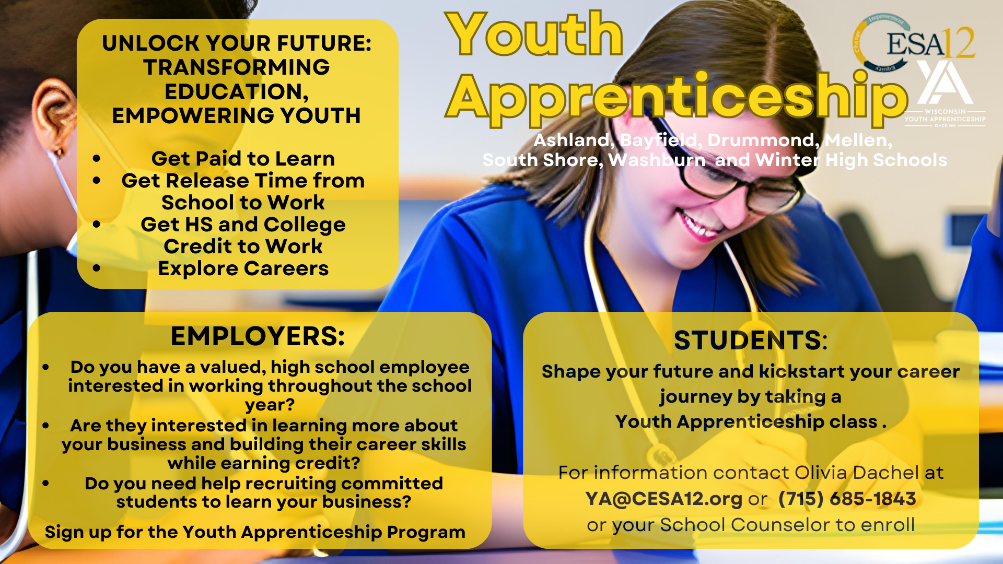 FOR STUDENTS:Get a jump start on your careerEarn a paycheck while learning from skilled professionals. Get paid to learn and earn credit:7.25/hr x 450 hours = $3262$10/hr x 450 hours =  $4500$12/hr x 450 hours =  $5400$15/hr x 450 hours =  $6750$20/hr x 450 Hours =  $9000Sign out of school to learn at worksite* see your guidance counselor or YA Coordinator for school policyExperience first-hand connections between high school education and real-life workHave an experience that sets you apart from over 99% of other students.Increase career awareness and improve future employability Receive a state-issued skills certificate which is recognized by employersDevelop the necessary skills needed for successful entry-level employmentEarn high school creditEarn college credits at participating technical college, UW or College (YA is part of the college system application)Get recognized for your hard work outside of school on scholarships, college, UW or future job applicationsJumpstart a registered apprenticeshipEarn your school funding from state grantsFOR EMPLOYERS:Make a positive difference in your communityIncrease visibility of employer's industry/businessAccess to young workers who are eager to learn and have interest in the profession.Quality apprentices who receive ongoing support from school during their apprenticeship.A method to address future hiring needs in a cost-effective and timely manner.Opportunity to prepare future workers.Opening to help educational personnel develop job-specific proficiencies.Chance to become involved with worksite curriculum.The chance to shape the skills, expectations and habits of youth apprentices at a young age.Provide support and funding through grants directly back to the high school from state grants